          Муниципальное автономное общеобразовательное учреждение«САМАРСКИЙ МЕДИКО-ТЕХНИЧЕСКИЙ ЛИЦЕЙ»городского округа Самара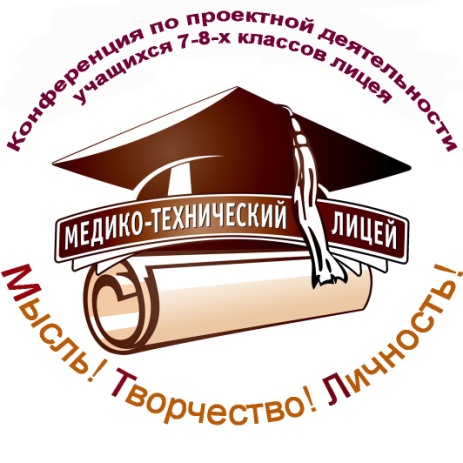 Влияние электромагнитного излучения        на здоровье человека.Самара, 2019СОДЕРЖАНИЕВВЕДЕНИЕ	3ГЛАВА 1. Влияние электромагнитного излучения на живые организмы.	5§1. Историография решения проблемы вредного влияния электромагнитного излучения на здоровье человека.	5§2. Современное решение проблемы вредного влияния ЭМИ на здоровье человека.	6ГЛАВА 2. Изменение здоровья учащихся СМТЛ (8 класс) в зависимости от количества излучения, полученного от бытовых приборов, технологических средств связи и общественного транспорта.	11ЗАКЛЮЧЕНИЕ	26СПИСОК ИНФОРМАЦИОННЫХ РЕСУРСОВ	27Приложение	28          Введение.В настоящий момент дом современного человека «напичкан» бытовыми приборами и гаджетами, которые негативно влияют на эндокринную, нервную, иммунную, сердечно-сосудистую и половую систему человека.[http://medtox.net/elektromagnitnoe-izluchenie/elektromagnitnoe-izluchenie-i-vashe-zdorove] Вместе с научно – техническим прогрессом усилилось влияние электромагнитного излучения антропогенного характера. По данным ВОЗ, к лейкозам и опухолям головного мозга способны приводить низкочастотные электромагнитные поля. Излучения высокой частоты являются причиной нагрева близлежащих тканей до 1°С. Энергия СВЧ- излучения поглощается водными системами организма, вызывая изменения в плазме крови, в эритроцитах и лейкоцитах, в мышечной ткани.В большей степени от электромагнитного излучения страдают дети и подростки. У них развивается быстрая утомляемость, общая слабость, состояние апатии, снижение внимания и памяти, головные боли, нарушения зрения, нервные и психические расстройства, изменение состава крови, ослабление работы иммунной, эндокринной, сердечно-сосудистой систем.Со стороны центральной нервной системы у детей воздействие ЭМИ может проявиться в виде недостаточной зрелости и снижении своих умственных возможностей.В последние 30 лет проводилось целенаправленное изучение влияния миллиметровых электромагнитных волн на живые организмы. Оригинальные исследования в этом направлении выполнены, и достаточно интересные и экспериментальные данные получены учеными Девятковым Н. Д., Голонтом М. Б., Диденко Н. П., Гайдуком В. И., Калмыковым Ю. П. и другими (Россия), Ситько С. П. (Украина), Кайлманом Ф. и Грундлером В. (Германия), Берто А. (Франция) и другими. Проблема вредного влияния электромагнитного излучения до сих пор не решена, так как знаний по данной теме недостаточно.Проблема: вредное влияние ЭМИ от бытовых приборов, технологических средств связи и общественного транспорта на здоровье человека.Рабочая гипотеза: отклонения количества получаемого ЭМИ от нормы вызывает головные боли, бессонницу и снижение зрения.Цель: составить таблицу «Изменение здоровья учащихся СМТЛ (8 класс) в зависимости от количества излучения, получаемого от бытовых приборов, технологических средств связи и общественного транспорта» и разработать рекомендации по защите от ЭМИ.Задачи: провести опрос по количеству получаемого электромагнитного излучения в течение суток и сравнить показатели с нормой;провести исследование по изменению здоровья в зависимости от количества излучения и представить результаты в виде диаграммы; провести онлайн опрос об осведомленности респондентов о вреде и мерах защиты от ЭМИ.Методики: анкетирование, сравнение, измерение.Глава 1. Влияние электромагнитного излучения на живые организмы.§1. Историография решения проблемы вредного влияния электромагнитного излучения на здоровье человека.Электромагнитные волны были предсказаны теоретически известным английским физиком Джеймсом Кларком Максвеллом (вероятно, впервые в 1862 году в работе «О физических силовых линиях», хотя подробное описание теории вышло в 1867 году). Работы Максвелла вызвали шок среди ученых-современников. Несмотря на то, что взгляды Максвелла опровергали все известные на то время представления о распространении волн, прозорливые ученые понимали, что совпадение скорости света и электромагнитных волн — фундаментальный результат, который говорит, что именно здесь физику ожидает основной прорыв.Международное научное мнение изменилось в результате опытов Генриха Герца, который через 20 лет (1886–89) в серии экспериментов продемонстрировал генерацию и прием электромагнитных волн. [http://elementy.ru/posters/spectrum/history]Дискуссии о влиянии электромагнитного излучения (ЭМИ), продолжаются не один десяток лет. Ещё в 60-е годы в России был предложен новый диагноз - “радиоволновая болезнь”. Большинство признаков этой болезни напоминают нейроциркуляторную дистонию (НЦД). Нездоровые состояния, которые возникают в результате этой болезни, связаны с воздействием на организм различных электромагнитных излучений. Учёные доказали, что нейроциркуляторная дистония “раскачивает” весь организм и “разрывает” там, где тонко: “у одного НЦД способствует гипертонии, у другого - сердечной аритмии, у третьего - язвенной болезни, у четвёртого - гормональному дисбалансу, а значит - массе эндокринных заболеваний.По данным ВОЗ, у пользователей сотовыми телефонами с 10-ти летним стажем, на 39% возросло развитие опухолей головного мозга (глиом), на 50% вырос риск развития опухолей слюнных желёз, и в 3,9 раза увеличилась заболеваемость невритом слухового нерва. К болезням электромагнитных излучений принадлежат: рак крови, рак лёгкого, рак груди, аллергия, бронхиальная астма, заболевания суставов.§2. Современное решение проблемы вредного влияния ЭМИ на здоровье человека.Биологические эффекты от воздействия ЭМИ могут проявляться в различной форме: от незначительных функциональных сдвигов до нарушений, свидетельствующих о развитии явной патологии. Причина биологического воздействия ЭМИ на организм – поглощение тканями энергии электромагнитной волны.Таблица 1. Влияние ЭМИ на здоровье человека. [http://medtox.net/elektromagnitnoe-izluchenie/elektromagnitnoe-izluchenie-i-vashe-zdorove#i-4]Нормой электромагнитного излучения является 0.2мкТл. [http://coral-club-int.ucoz.com/index/ehlektromagnitnaja_zashhita_nejtronik/0-250]Таблица 2. Количество излучения источниками электромагнитных волн. [http://coral-club-int.ucoz.com/index/ehlektromagnitnaja_zashhita_nejtronik/0-250]           Анализ: компьютер превышает норму в 5-500 раз, холодильник – в 5 раз, кофеварка – в 50 раз, печь СВЧ – в 40-500 раз, электробритва и фен – в 75-85 раз, настольная лампа – в 3.5 раз, трамвай, троллейбус – в 750 раз, метро – в 1500 раз, сотовый телефон – в 200 раз..Рис. 1. Отклонения излучений источников ЭМИ от нормы. [http://coral-club-int.ucoz.com/index/ehlektromagnitnaja_zashhita_nejtronik/0-250]Примерно в 2000 году среди научного сообщества появилась мысль: «А может быть воздействие маломощного электромагнитного излучения тоже приносит вред организму человека»? Исследования, проводимые в следующие годы, настолько ошарашили ученных многих независимых лабораторий, что заставило объявить электромагнитное излучение, с которым человек сталкивается в повседневной жизни одной из основных угроз для организма человека.Ситуация непрерывного и тотального облучения всего населения электромагнитными полями является новой для гигиены и радиобиологии. Электромагнитной поле мобильного телефона проникает в голову человека на несколько сантиметров, и эта ситуация является также принципиально новой и мало изученной наукой.Эксперименты, проводившиеся на животных, показывают, что последствия могут быть крайне опасными, особенно для развивающегося организма ребенка, включая стадию внутриутробного развития. Возможные последствия могут проявиться через несколько лет продолжительного облучения и, особенно, на новом поколении.Современная ситуация с оценкой биологического действия электромагнитного излучения напоминает конец 50-х годов, когда происходило накопление знаний о биологическом действии ионизирующего излучения. Сейчас уже все знают, как жестоко пришлось расплачиваться населению многих районов страны и мира за недооценку вреда радиации. В ситуации недостатка знаний о возможных последствиях воздействия электромагнитных излучений Всемирная организация здравоохранения (ВОЗ) рекомендует придерживаться предупредительного принципа и избегать ситуаций повышенного риска облучения ЭМП.Таблица 2. Деятельность организаций по защите от ЭМИ.[ http://www.elsmog.ru/vliaynieemi/issledovanie.html]Анализ: в результате анализа деятельности организаций были выявлены вред ЭМИ на организм ребенка, изменения биоэлектрической активности мозга у людей, пользующихся мобильными телефонами, вред вышек сотовой связи на организм человека, а также были созданы рекомендации о том, что разговор по телефону не должен превышать двух минут в день, и только британские медики заявили то, что воздействие мобильного телефона не вызывает рак и другие опасные заболевания.Таблица 4. Способы защиты от ЭМИ.Чтобы описать статистику изменений организма под действием ЭМИ, проведем исследование, которое подробно описано в главе 2.Глава 2. Изменение здоровья учащихся СМТЛ (8 класс) в зависимости от количества излучения, полученного от бытовых приборов, технологических средств связи и общественного транспорта.Проблема: вредное влияние ЭМИ от бытовых приборов, технологических средств связи и общественного транспорта на здоровье человека.Рабочая гипотеза: отклонения количества получаемого ЭМИ от нормы вызывает головные боли, бессонницу и снижение зрения.Цель: составить таблицу «Изменение здоровья учащихся СМТЛ (8 класс) в зависимости от количества излучения, получаемого от бытовых приборов, технологических средств связи и общественного транспорта» и разработать рекомендации по защите от ЭМИ.Задачи: провести опрос по количеству получаемого электромагнитного излучения в течение суток и сравнить показатели с нормой;провести исследование по изменению здоровья в зависимости от количества излучения и представить результаты в виде диаграммы;провести онлайн опрос об осведомленности респондентов о вреде и мерах защиты от ЭМИ и представить результаты в виде диаграммы.Методики: анкетирование, сравнение, измерение.          Результаты проведенного опроса по количеству получаемого излучения в течение дня представлены в таблицах 6-15, по которым созданы диаграммы.Таблица 6. Количество получаемого излучения в течение дня респондентом 1.      Рис. 2. Количество получаемого излучения в течение дня респондентом 1.  Анализ: респондент 1 получает больше всего излучения от трамвая и троллейбуса и меньше всего от метро.Таблица 7. Количество получаемого излучения в течение дня респондентом 2.        Рис.3. Количество получаемого излучения в течение дня респондентом 2.Анализ: респондент 2 получает больше всего излучения от сотового телефона и меньше всего от кофеварки, печи СВЧ и метро.Таблица 8. Количество получаемого излучения в течение дня респондентом 3.     Рис. 4. Количеством получаемого излучения в течение дня респондентом 3.Анализ: респондент 3 получает больше всего излучения от трамвая и троллейбуса и меньше всего от метро.Таблица 9. Количество получаемого излучения в течение дня респондентом 4.        Рис.5. Количество получаемого излучения в течение дня респондентом 4.Анализ: респондент 4 получает больше всего излучения от сотового телефона и меньше всего от кофеварки и метро.Таблица 10. Количество получаемого излучения в течение дня респондентом 5.         Рис.7. Количество получаемого излучения в течение дня респондентом 5.Анализ: респондент 5 получает больше всего излучения от метро и меньше всего от кофеварки.Таблица 11. Количество получаемого излучения в течение дня респондентом 6.         Рис.7. Количество получаемого излучения в течения дня респондентом 6.Анализ: респондент 7 получает больше всего излучения от трамвая и троллейбуса и меньше всего от метро.Таблица 12. Количество получаемого излучения в течение дня респондентом 7.        Рис.8. Количество получаемого излучения в течение дня респондентом 7.Анализ: респондент 7 получает больше всего излучения от метро и меньше всего от настольной лампы.Таблица 13. Количество получаемого излучения в течение дня респондентом 8.        Рис. 9. Количество получаемого излучения в течение дня респондентом 8.Анализ: респондент 8 получает больше всего излучения от трамвая и троллейбуса и меньше всего от метро.Таблица 14. Количество получаемого излучения в течение дня респондентом 9.      Рис. 10. Количество получаемого излучения в течение дня респондентом 9.Анализ: респондент 9 получает больше всего излучения от метро и меньше всего от настольной лампы.Таблица 15. Количество получаемого излучения в течение дня респондентом 10.     Рис.11. Количество получаемого излучения в течение дня респондентом 10.Анализ: респондент 10 получает больше всего излучения от метро и меньше всего от настольной лампы.Рис.12. Отклонения количества получаемого излучения респондентами в течение суток от нормы.По результатам опроса об изменении здоровья в зависимости от количества ЭМИ создана таблица и диаграмма.Таблица 16. Изменение здоровья учащихся СМТЛ (8 класс) в зависимости от количества излучения, получаемого от бытовых приборов, технологических средств связи и общественного транспорта.Рис.13. Изменение здоровья учащихся СМТЛ (8 класс) в зависимости от количества излучения, получаемого от бытовых приборов, технологических средств связи и общественного транспорта.Анализ: респонденты, получающие ЭМИ выше нормы, больше страдают бессонницей, снижением зрения и головными болями, нежели респонденты, получающие ЭМИ в пределах нормы.Результаты онлайн опроса представлены на рисунках 14 и 15.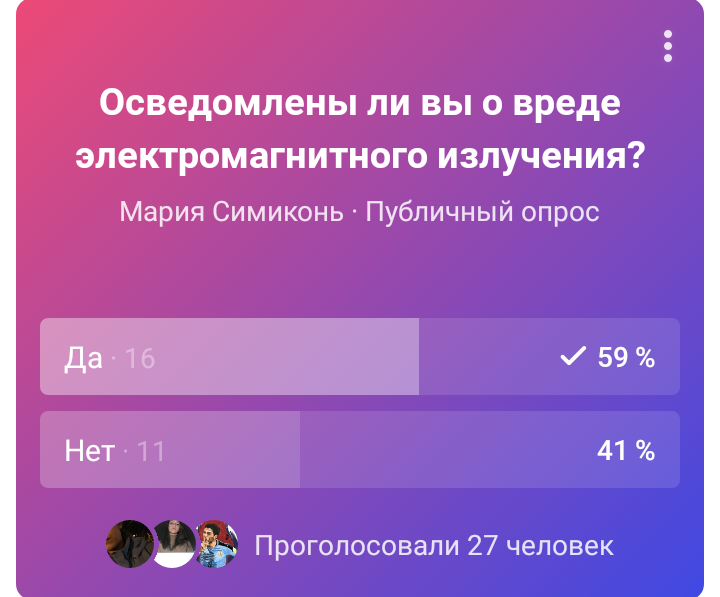 Рис.14. Осведомленность респондентов о вреде ЭМИ.Анализ: большинство респондентов осведомлены о вреде ЭМИ.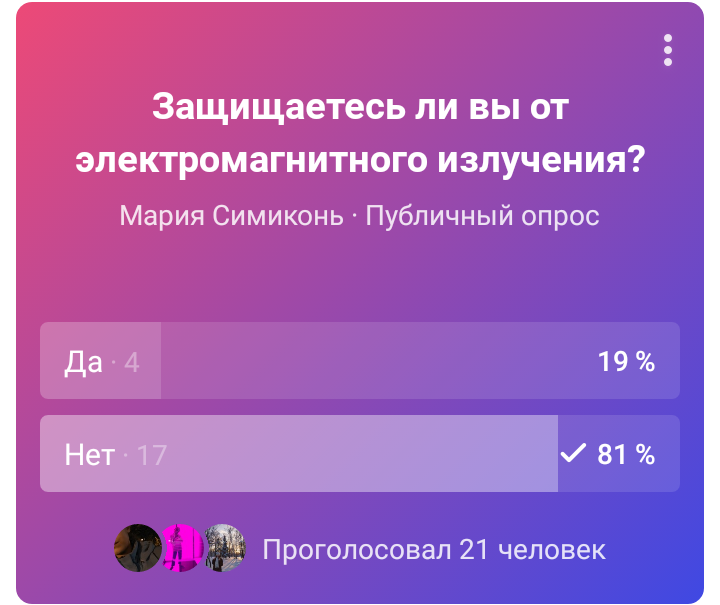 Рис.15. Использование респондентами мер защиты от ЭМИ.Анализ: большинство респондентов не защищаются от ЭМИ.Общие выводы.Большинство респондентов (90%) получают ЭМИ выше нормы.Большинство респондентов осведомлены о вреде ЭМИ (59%).Большинство респондентов не защищаются от ЭМИ (81%).Головные боли беспокоят, по большей части (80%), респондентов, получающих ЭМИ выше нормы.Бессонницей страдают, по большей части (70%), респондентов, получающих ЭМИ выше нормы.Снижение зрение беспокоит, по большей части (90%), респондентов, получающих ЭМИ выше нормы.Рекомендации по защите от ЭМИ.На улице:Нужно отойти на безопасное расстояние от ЛЭП или других высокоуровневых источников на 25 метров.Сотовые телефоны не рекомендуется подносить к голове ближе, чем 2,5 см. Неплохо разговаривать через громкую связь, а телефон держать как можно дальше от себя.Не стоит постоянно носить средства сотовой связи в карманах – в сумочке или барсетке им самое место.Дома:Расставить электробытовые приборы таким образом, чтобы они находились как можно дальше от зоны отдыха и обеденного стола (минимум 2 метра).Расстояние от ЭЛТ монитора или телевизора должно составлять не менее 30 см.Из спальни и детской комнаты по возможности удалить все электроприборы.Электронные часы с будильником ставить не ближе 10 см от подушки.Не находиться рядом с работающей СВЧ-печью, микроволновкой или обогревателем.Всегда выключать неиспользуемые электрические устройства, поскольку даже в спящем режиме от них исходит определенная доза излучения.Вредно использовать фен перед сном: ЭМИ замедляет выработку мелатонина и нарушает циклы сна. Не стоит пользоваться и компьютером или планшетом менее чем за 2 часа до отхода ко сну.В розетках для подключения электроприборов необходимо проверить наличие заземления.                                             ЗаключениеВ проекте можно было узнать вредно ли электромагнитное излучение, какие заболевания оно вызывает, каким образом ЭМИ влияет на человека и на какие его системы, а также какова норма электромагнитного излучения в день.В ходе проведенных исследований была доказана гипотеза о том, что большое количество получаемого ЭМИ в день приводит к ухудшению здоровья (головные боли, снижение зрения, бессонница и т. д.). Для подтверждения результатов были составлены таблицы и диаграммы.В результате анализа выводов был составлен список рекомендаций, способствующий защите от ЭМИ и предотвращению возникновения заболеваний, связанных с вредным воздействием электромагнитного излучения на здоровье человека. При выполнении представленных рекомендаций улучшится здоровье и уменьшится воздействие ЭМИ на здоровье человека.                             Приложение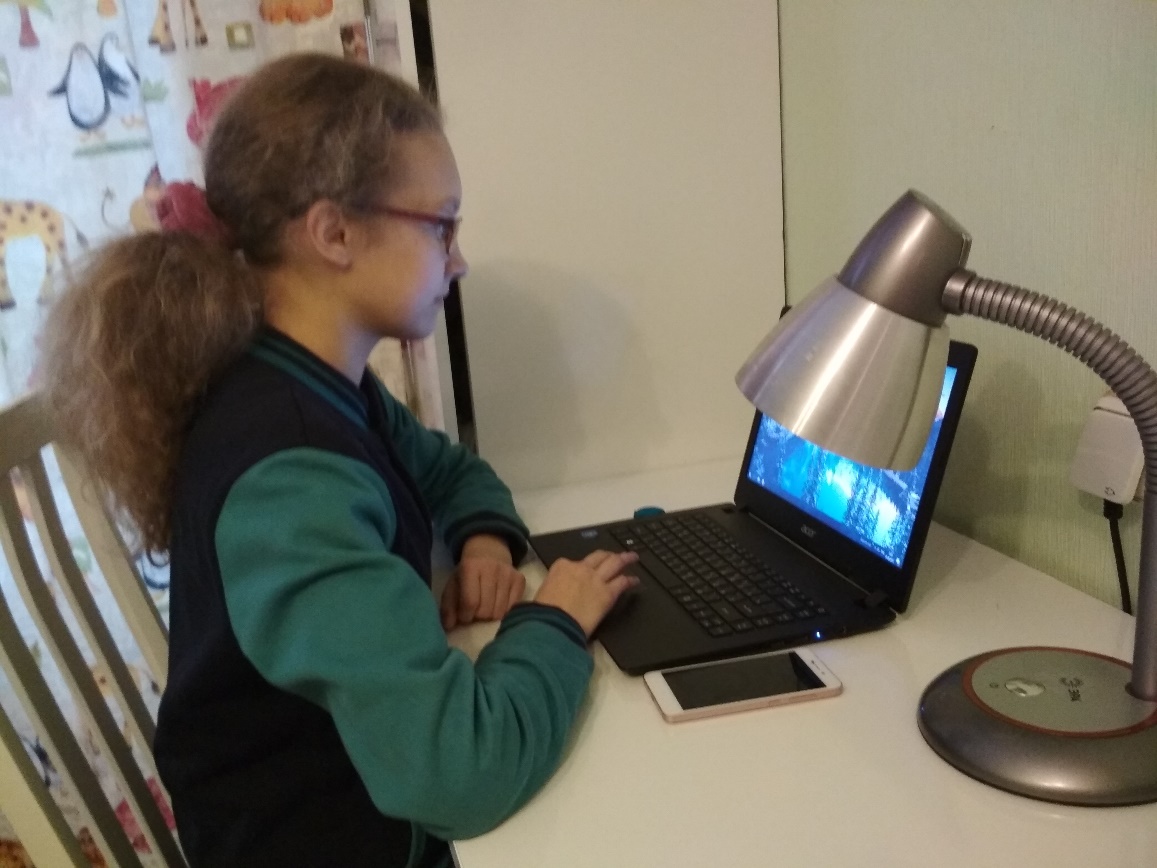 Рис.16. Комната с количеством электромагнитного излучения выше нормы.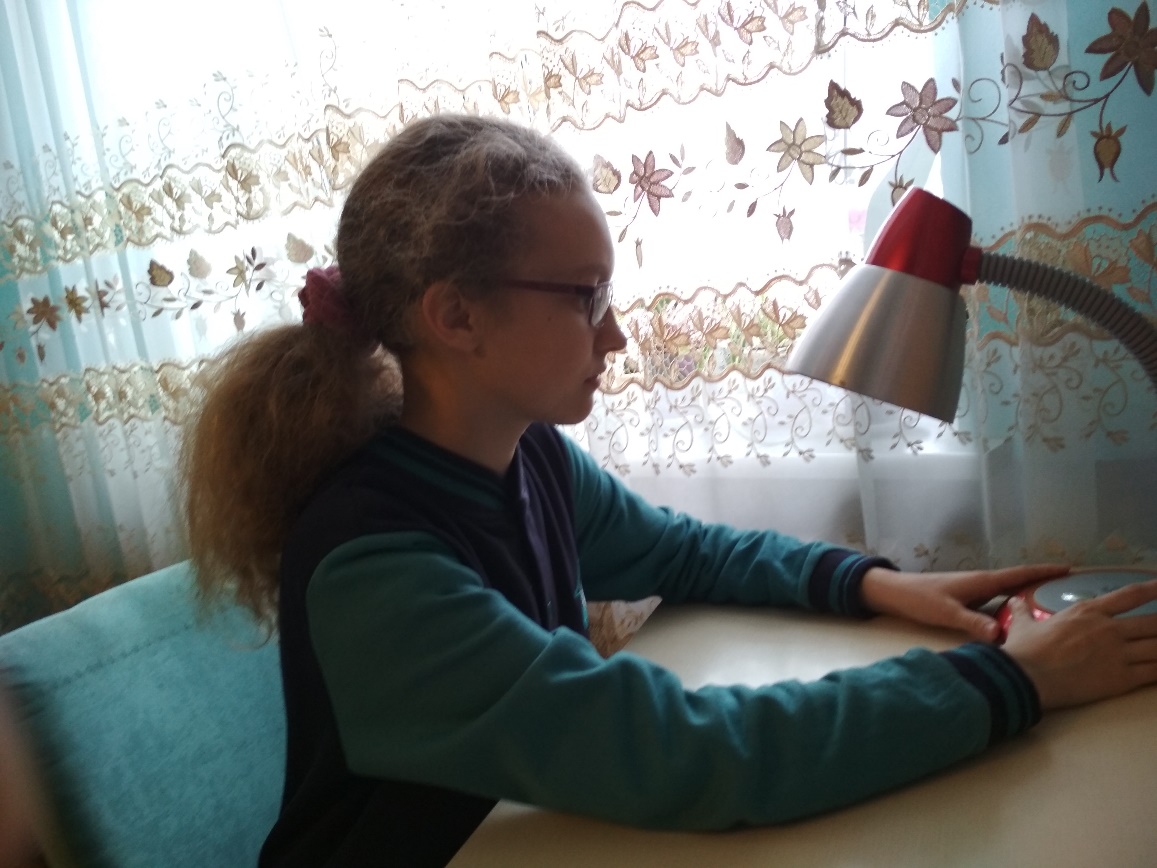 Рис.17. Комната с количеством электромагнитного излучения в пределах нормы.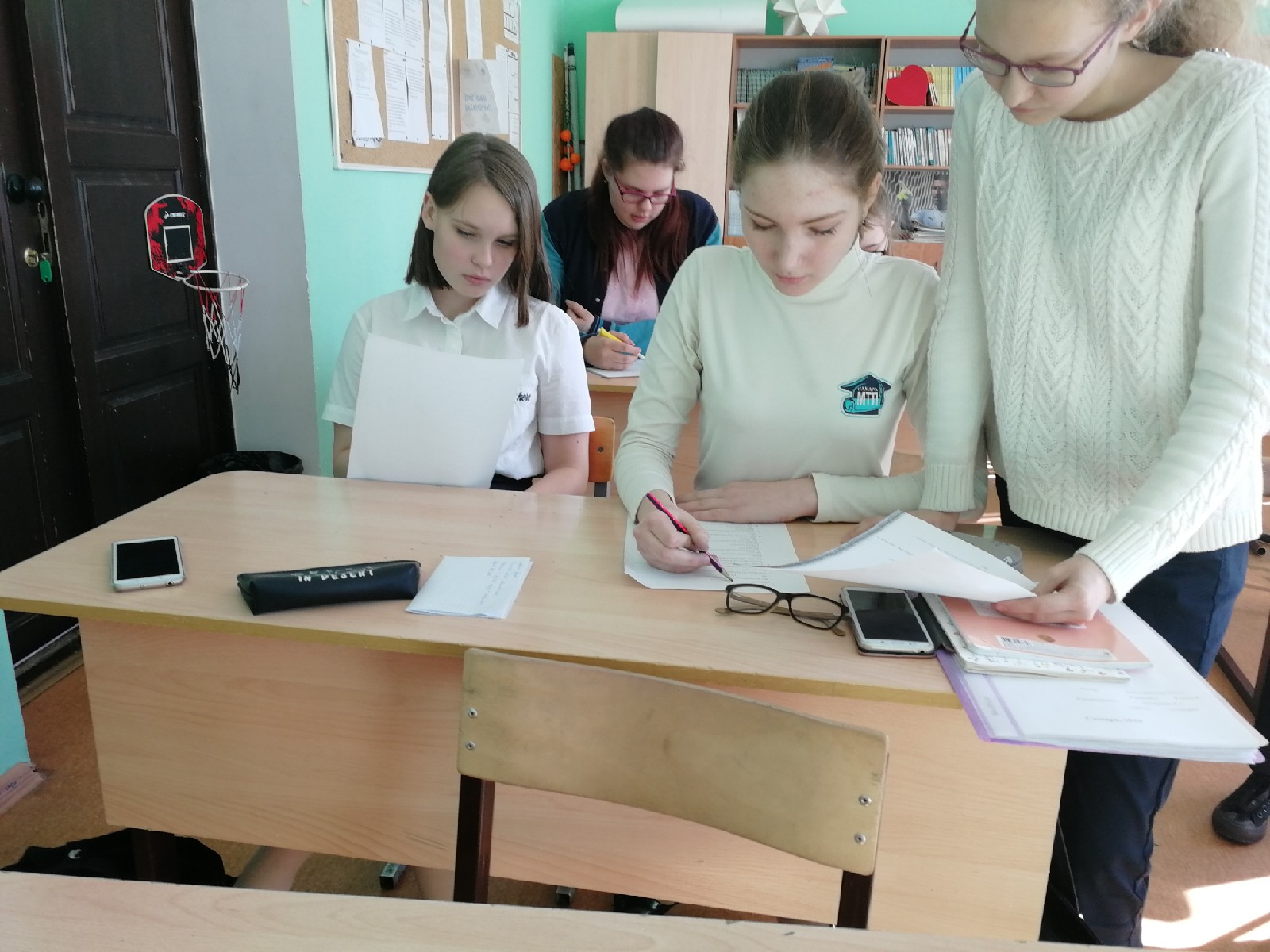 Рис.18. Анкетирование среди 8 медицинского класса.Автор:Симиконь Мария Андреевна,Симиконь Мария Андреевна, 8 классРуководитель:Дмитриева Ольга Ивановна,учитель биологии СМТЛ, заслуженный учитель РФ,кандидат педагогических наук.Дмитриева Ольга Ивановна,учитель биологии СМТЛ, заслуженный учитель РФ,кандидат педагогических наук.№Система организма человекаПоследствия под влиянием ЭМИ1.Нервнаязамедление реакции,изменение ЭЭГ головного мозга,ухудшение памяти,депрессии разной тяжести.2.ИммуннаяЭМИ нарушает производство иммунных клеток, вплоть до возникновения аутоиммунитета.3.Эндокриннаяповышенная возбудимость,раздражительность,нарушения сна, бессонница,резкие перепады настроения,сильные скачки АД,головокружения,слабость.4.Сердечно-сосудистаянарушается работа сердечной мышцы,ухудшается проводимость миокарда,возникает аритмия,сильные скачки АД.5.ПоловаяВызывает уменьшение подвижности сперматозоидов, их генетическую слабость, поэтому доминируют Х-хромосомы, и девочек рождается больше. Также очень велика вероятность того, что ЭМИ вызовет генетические патологии, приводящие к уродствам и врожденным порокам.Источник ЭМИПоказатели излучения, мкТлКомпьютер 1-100Холодильник1Кофеварка10Печь СВЧ8-100Электробритва и фен15-17Настольная лампа0.7Трамвай, троллейбус150Метро300Сотовый телефон40№ОрганизацияРезультативность1.Всемирная Организация ЗдравоохраненияРекомендует ограничить использование мобильной связи для детей.2.Британские медикиЗаявили, что никаких явных признаков взаимосвязи вредного электромагнитного излучения мобильного телефона со случаями развития рака и других опасных болезней не было обнаружено.3.Канадские ученыеКроме теоретической возможности некоторого воздействия на мозг человека ничего конкретного их официальный отчет не принес.4.Шведские ученыеОни порекомендовали делать максимум один разговор в день длительностью не более 2-х минут, чтоб не вызвать каких-либо вредных последствий.5.Российские ученыеБыли замечены факты изменений биоэлектрической активности мозга у людей, пользующихся мобильными телефонами.6.Японские, шведские и английские ученыеСуть данного исследования в следующем: есть люди, жалующиеся на плохое самочувствие, в связи с работающей невдалеке вышки сотовой связи.№Способ защитыОписание, способ действия1Экранизирующая сеткаВид строительного материала для монтажа в стены, электростатический экран. Ее изготовляют из нержавеющей стали, меди, латуни и монтируют в стяжку пола, шпатлевку, штукатурку.2«Альфа-21» и «Альфа-27»Приборы коллективной защиты от электромагнитных излучений представляет собой генератор пульсирующего магнитного поля, воспроизводящий природные колебания магнитного поля Земли3Ионизаторы-нейтрализаторыНейтрализуют заряд ионов ЭМИ.Источник ЭМИКоличество получаемого излучения в день (мкТл)Компьютер2Холодильник1Кофеварка10Печь СВЧ8Электробритва и фен45Настольная лампа2.8Трамвай, троллейбус300Метро0Сотовый телефон40Общее количество излучения408.8Источник ЭМИКоличество получаемого излучения в день (мкТл)Компьютер2Холодильник1Кофеварка0Печь СВЧ0Электробритва и фен15Настольная лампа2.1Трамвай, троллейбус80Метро0Сотовый телефон300Общее количество излучения400.1Источник ЭМИКоличество получаемого излучения в день (мкТл)Компьютер2Холодильник1Кофеварка10Печь СВЧ8Электробритва и фен30Настольная лампа2.1Трамвай, троллейбус300Метро0Сотовый телефон240Общее количество излучения593.1Источник ЭМИКоличество получаемого излучения в день (мкТл)Компьютер2Холодильник1Кофеварка0Печь СВЧ8Электробритва и фен45Настольная лампа2.8Трамвай, троллейбус150Метро0Сотовый телефон160Общее количество излучения368.8Источник ЭМИКоличество получаемого излучения в день (мкТл)Компьютер2Холодильник2Кофеварка0Печь СВЧ10Электробритва и фен30Настольная лампа0.7Трамвай, троллейбус150Метро300Сотовый телефон120Общее количество излучения614.7Источник ЭМИКоличество получаемого излучения в день (мкТл)Компьютер2Холодильник1Кофеварка20Печь СВЧ8Электробритва и фен30Настольная лампа0,7Трамвай, троллейбус150Метро0Сотовый телефон80Общее количество излучения291,7Источник ЭМИКоличество получаемого излучения в день (мкТл)Компьютер2Холодильник2Кофеварка10Печь СВЧ8Электробритва и фен15Настольная лампа0,7Трамвай, троллейбус150Метро300Сотовый телефон40Общее количество излучения527,7Источник ЭМИКоличество получаемого излучения в день (мкТл)Компьютер2Холодильник1Кофеварка20Печь СВЧ8Электробритва и фен30Настольная лампа2,1Трамвай, троллейбус150Метро0Сотовый телефон40Общее количество излучения253,1Источник ЭМИКоличество получаемого излучения в день (мкТл)Компьютер2Холодильник2Кофеварка20Печь СВЧ16Электробритва и фен45Настольная лампа0,7Трамвай, троллейбус150Метро300Сотовый телефон160Общее количество излучения695,7Источник ЭМИКоличество получаемого излучения в день (мкТл)Компьютер3Холодильник2Кофеварка10Печь СВЧ8Электробритва и фен15Настольная лампа0,7Трамвай, троллейбус150Метро300Сотовый телефон80Общее количество излучения568,7Изменения здоровьяРеспонденты, получающие ЭМИ выше нормы (%)Респонденты, получающие ЭМИ в пределах нормы (%)Головные боли8020Снижение зрения9010Бессонница7030